COURSE INFORMATION SHEET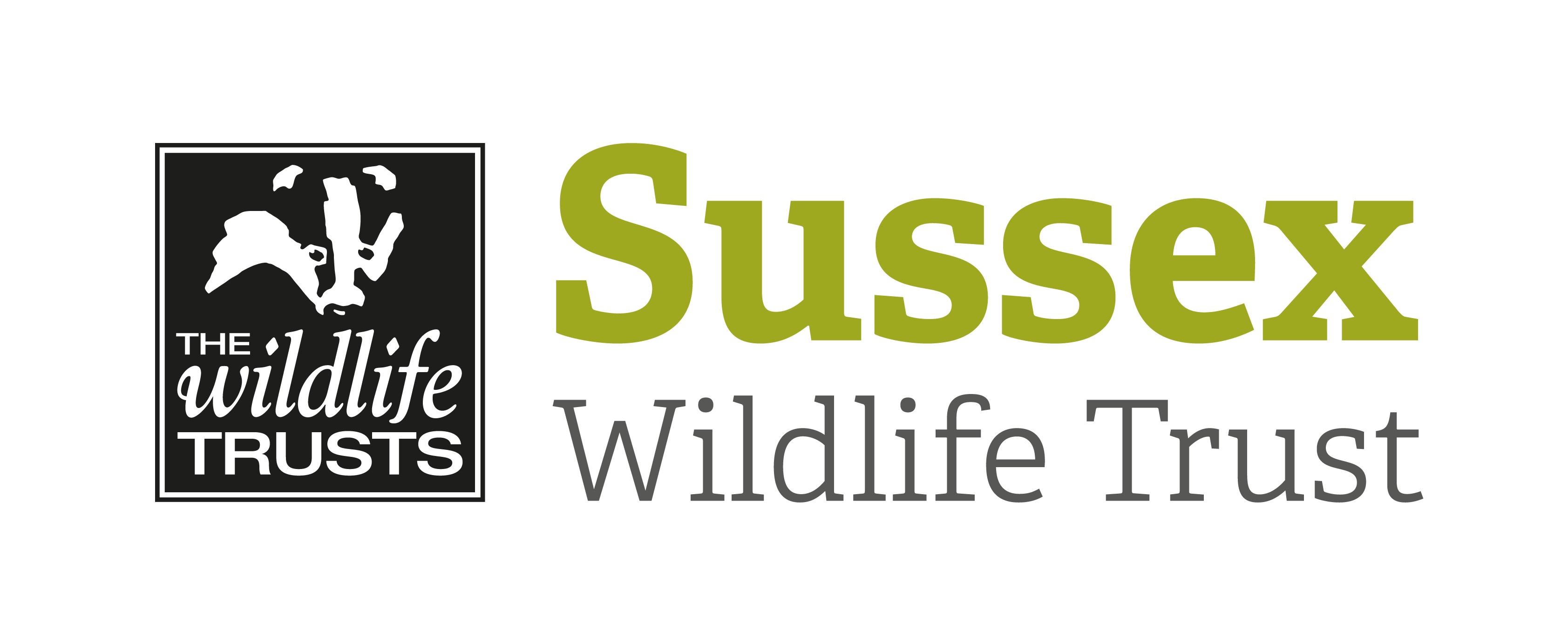 Course Title:  Identification and Natural History of Bumblebees & Other BeesCourse Title:  Identification and Natural History of Bumblebees & Other BeesCourse Title:  Identification and Natural History of Bumblebees & Other BeesDay/Date/Year:  Saturday 6 June 2020 Start Time:   10amStart Time:   10amFinish Time:  4pmFinish Time:  4pmCourse Tutor:Nikki GammansNikki GammansNikki GammansCourse description and subjects coveredNo previous experience necessary.The course aims to give you an introduction to Bumblebees and as well as other bees in Britain, looking at their identification, ecology and conservation. The course leader is Dr Nikki Gammans from Bumblebee Conservation Trust co-author of the recent book Bumblebees: An Introduction.  Course outline:The day will start with an indoor session looking at the three types of bee, their identification, behaviour, life-cycles and ecology.  We will then focus on the ecology, decline and conservation of bumblebees and how to identify the most common species, the 'Big 7'. Many of the UK’s bumblebees are rare and have limited distribution in the UK. Nikki will be focussing on the ‘Big 7’ – the seven species you will encounter with regularity in Sussex. We will discuss each bumblebee’s identification and look at specimens as an aid for identification. After lunch we will explore the Woods Mill reserve looking for bumblebees and bees and put our new knowledge to the test. We’ll be identifying bees ‘in the field’ while learning more about their behaviour and requirements. Nikki will also talk about bumblebee conservation and what can be done to help bees in our gardens and the wider countryside.  No previous experience necessary.The course aims to give you an introduction to Bumblebees and as well as other bees in Britain, looking at their identification, ecology and conservation. The course leader is Dr Nikki Gammans from Bumblebee Conservation Trust co-author of the recent book Bumblebees: An Introduction.  Course outline:The day will start with an indoor session looking at the three types of bee, their identification, behaviour, life-cycles and ecology.  We will then focus on the ecology, decline and conservation of bumblebees and how to identify the most common species, the 'Big 7'. Many of the UK’s bumblebees are rare and have limited distribution in the UK. Nikki will be focussing on the ‘Big 7’ – the seven species you will encounter with regularity in Sussex. We will discuss each bumblebee’s identification and look at specimens as an aid for identification. After lunch we will explore the Woods Mill reserve looking for bumblebees and bees and put our new knowledge to the test. We’ll be identifying bees ‘in the field’ while learning more about their behaviour and requirements. Nikki will also talk about bumblebee conservation and what can be done to help bees in our gardens and the wider countryside.  No previous experience necessary.The course aims to give you an introduction to Bumblebees and as well as other bees in Britain, looking at their identification, ecology and conservation. The course leader is Dr Nikki Gammans from Bumblebee Conservation Trust co-author of the recent book Bumblebees: An Introduction.  Course outline:The day will start with an indoor session looking at the three types of bee, their identification, behaviour, life-cycles and ecology.  We will then focus on the ecology, decline and conservation of bumblebees and how to identify the most common species, the 'Big 7'. Many of the UK’s bumblebees are rare and have limited distribution in the UK. Nikki will be focussing on the ‘Big 7’ – the seven species you will encounter with regularity in Sussex. We will discuss each bumblebee’s identification and look at specimens as an aid for identification. After lunch we will explore the Woods Mill reserve looking for bumblebees and bees and put our new knowledge to the test. We’ll be identifying bees ‘in the field’ while learning more about their behaviour and requirements. Nikki will also talk about bumblebee conservation and what can be done to help bees in our gardens and the wider countryside.  Meeting point / Venue address:Classroom, Woods Mill, Henfield, West Sussex, BN5 9SDhttps://sussexwildlifetrust.org.uk/visit/woods-mill  Classroom, Woods Mill, Henfield, West Sussex, BN5 9SDhttps://sussexwildlifetrust.org.uk/visit/woods-mill  Classroom, Woods Mill, Henfield, West Sussex, BN5 9SDhttps://sussexwildlifetrust.org.uk/visit/woods-mill  What to bring:Good walking shoes, light raincoat (in case!), packed lunch. Camera, magnifying glass and binoculars can be useful.Good walking shoes, light raincoat (in case!), packed lunch. Camera, magnifying glass and binoculars can be useful.Good walking shoes, light raincoat (in case!), packed lunch. Camera, magnifying glass and binoculars can be useful.Other Information:  Tea & Coffee will be availableToilets are available in Woods Mill car park. Please may we ask that you take all packed lunch waste home with you.Tea & Coffee will be availableToilets are available in Woods Mill car park. Please may we ask that you take all packed lunch waste home with you.Tea & Coffee will be availableToilets are available in Woods Mill car park. Please may we ask that you take all packed lunch waste home with you.Public Transport:  Compass Bus Service 100 passes Woods Mill on Saturdays. See online for timetable.Compass Bus Service 100 passes Woods Mill on Saturdays. See online for timetable.Compass Bus Service 100 passes Woods Mill on Saturdays. See online for timetable.Accessibility: Field component requires ability to walk at a gentle pace for 2-3 km in a couple of hours. Field component requires ability to walk at a gentle pace for 2-3 km in a couple of hours. Field component requires ability to walk at a gentle pace for 2-3 km in a couple of hours. 